Report from CEPT to the European Commission in response to the Mandate <title> (Arial 12pt) <”Title”> (Arial 12 pt)Report approved on DD Month YYYY by the ECC(Arial 9pt bold)	[last updated: DD Month YYYY) (Arial 9pt) [date of the latest update]] CEPT Report – subject to public consultationExecutive summary (style: heading 1)Body text (style: ECC Paragraph)(advice: the Executive Summary should provide a short and concise explanation on the purpose of the respective CEPT Report and should clearly indicate the covered subjects to which it applies. In addition, it should clearly explain the application of the document. (style: ECC Paragraph)TABLE OF CONTENTS0	Executive summary (style: heading 1)	21	Introduction (style: heading 1)	52	Definitions (optional section) – see A2.2.5	63	Conclusions	7ANNEX 1: cept mandate	8ANNEX 2: List of References - see A3.2.6	9ANNEX 3: ECO instructions for the CEPT Report template	10A3.1 Introduction and general guidance	10A3.1.1	Instructions on abbreviations	10A3.1.2	Instructions on the template	10A3.2 Instructions for specific sections	10A3.2.1	Executive summary and conclusions	10A3.2.2	Table of contents	11A3.2.3	List of abbreviations	11A3.2.4	Introduction	11A3.2.5	Definitions	11A3.2.6	List of references	11A3.2.6.1	Information about references to ECC deliverables:	11A3.3 Style for referring to other publications inside the Report	12A3.4 Headings, lists and formatting	13A3.4.1	Example of bulleted lists	13A3.4.2	Example of numbered lists	13A3.4.3	Example of lettered lists	13A3.5 Figures	13A3.5.1	General instructions for figures	13A3.5.2	How to insert a figure caption	14A3.5.3	Example of a figure	14A3.6 Tables	15A3.6.1	General instruction for tables	15A3.6.2	How to insert a table caption	15A3.6.3	How to insert a table	16A3.6.4	Information on different kind of tables	16A3.7 Flow of ECC deliverables	18LIST OF ABBREVIATIONSIntroduction (style: heading 1)Body text (style: ECC Paragraph)Definitions (optional section) – see A2.2.5ConclusionsBody text (style: ECC Paragraph)cept mandateIt is recommended to insert in one of the annexes, the EC mandate to CEPT. To the rapporteur, ECO will insert it if you send itList of References - see A3.2.6ECO instructions for the CEPT Report templateIntroduction and general guidanceThis annex contains instructions on the use of the CEPT Report template. Please read carefully before commencing work on a new draft ECC Report. This annex should be deleted before finalisation of the document. It is suggested to save a separate copy of these instructions for reference. Consider the ECC Style Guide and Use of ECC brand identity;Passive voice is used in the ECC deliverables (see ECC Style Guide 2.2);Frequency ranges are normally written as “1500-1700 MHz”. In some specific cases “from 1500 to 1700 MHz” can be used;The language is British English (see ECC Style Guide 2.4) – note in particular “-ise” instead of “-ize” – e.g. “harmonise”, “desensitise”;Write numbers ‘one’ to ‘nine’ and ‘first’ to ‘ninth’ in full. 10 and above should appear as figures. Use preferably the following convention for numbers. Example of a number: “100000.00” (see ECC Style Guide 2.8). No separators used for large numbers, decimal points should use a dot “.”, 2 decimal places preferred (where applicable);Units should be separated with a space, e.g. “5 m”, 60 dB” or “45 MHz”. Emission limits specified per bandwidth are written as “10 dBm/kHz” or “10 dBm/(4 kHz)”Date format: “23 November 2011” (see ECC Style Guide 2.7);Instructions on abbreviationsAbbreviations (uncapitalised) should be spelt out the first time they are used in the document, e.g.: "fixed service (FS)"., with the exception of commonly understood terms.  Note special format for “e.i.r.p.”, “pfd”Radiocommunications services are uncapitalised (“fixed service”, “mobile service”), also “base station” and “earth station”Instructions on the templateFor assistance on an introduction and an overview of the template, please contact the ECO expert; For issues with the locked template, please contact editorial@eco.cept.org. You may contact ECO when the problem occurs or you may request a future booking. ECO usually replies within one working day;ECO is to review the final deliverable before it is submitted to the Working Group:The correct template must be used;The list of abbreviations must be finalised and consistent with abbreviations used;The list of references must be finalised and consistent, see example in A3.2.6; ECO needs to have at least two working days for finalising the editorial work before it is submitted to the Working Group.Instructions for specific sectionsExecutive summary and conclusionsThe Executive Summary should provide a short and concise explanation on the purpose of the respective CEPT Report and should clearly indicate the covered subjects to which it applies. In addition, it should clearly explain the application of the document.A conclusion may review the main points of the ECC Report. A conclusion might elaborate on the results of the CEPT Report and suggest extensions. Typically the main conclusions are also included in the executive summary.Table of contentsAll annex headings level 1-3 appear in table of contents by default in order to assist with editing. For reports with long annexes this may be amended during final approval if necessary - please inform the ECO;This is automatically styled and compiled from the headings, subheadings and page numbers from the document that follows. To update the Table of Contents move cursor within the table and press F9.List of abbreviationsDuring drafting phase and public consultation, the table format will appear with a frame for ease of editing;Before publication, ECO will reformat the table without visible frames;The rapporteur is to add all abbreviations, references and explanations before the draft is submitted to the working group for public consultation approval;During public consultation, ECO will only check consistency in the list of abbreviations;Organisations’ names are to be written in English where applicable.  If translated English titles of national organisations are used include the country name in brackets, e.g.: BNetzA = Federal Network Agency (Germany);ANFR = National Frequency Agency (France)IntroductionThe introduction should succinctly provide the background and context to the work and outline the main aims of the report.Definitionsif the Definitions (optional section) is not used, it has to be deleted.List of referencesThe List of references is always the last annex of the ECC Report;The rapporteur is to add all list of references before the draft is submitted to the working group for public consultation approval;During public consultation, ECO will only check consistency in the list of references;Titles are to be copied in as they appear in the source, so spelling and numbering may be different from the standard ECC style;If hyperlinks are provided the full link must be shown;The rapporteur is to decide and add version number and date if relevant.Information about references to ECC deliverables:If a draft version of an ECC deliverable is used, the reference has to show that a draft version is used. A footnote shall be added and the text “expected to be approved MM YYYY”. ECO keeps track of this and will update in https://docdb.cept.org/ accordingly;Only approved ECC deliverables should be referenced. ECC input documents are only used as a reference in exceptional cases; ECO is to keep a copy of the file together with the approved ECC deliverable in case of external requests.For cases of multiple references to the same document within the main body, only include cross-references the first time on each page or sub-section. In tables, cross references are allowed on each line (see above example).Examples of referencesFor an ECC Report:ECC Report 217: "The Use of Land, Maritime and Aeronautical Earth Stations on Mobile Platforms Operating with NGSO FSS Satellite Systems in the Frequency Range 17.3-20.2 GHz, 27.5-29.1 GHz and 29.5-30.0 GHz”, approved February 2015, latest amendment January 2020 For an ECC Recommendation: ECC Recommendation (15)01: “Cross-border coordination for Mobile/Fixed Communications Networks (MFCN) in the frequency bands: 694-790 MHz, 1427-1518 MHz and 3400-3800 MHz”, approved February 2015, latest amendment February 2020For an ECC Decision: ECC Decision (19)04: “The harmonised use of spectrum, free circulation and use of earth stations on-board aircraft operating with GSO FSS networks and NGSO FSS systems in the frequency bands 12.75-13.25 GHz (Earth-to-space) and 10.7-12.75 GHz (space-to-Earth)”, approved March 2020For a CEPT Report:CEPT Report 074: “Report from CEPT to the European Commission in response to the Mandate on  spectrum for the future railway mobile communications system, Report A: Spectrum needs and feasibility (tasks 1 to 4)”, approved 3 July 2020For an EC document (Decision or Directive):Commission Implementing Decision (EU) 2019/784 of 14 May 2019 on Harmonisation of the 24,25-27,5 GHz frequency band for terrestrial systems capable of providing wireless broadband electronic communications services in the UnionDirective 2014/53/EU of the European Parliament and of the Council of 16 April 2014 on the harmonisation of the laws of the Member States relating to the making available on the market of radio equipment and repealing Directive 1999/5/ECFor an ETSI standard/specification/report (EN/TS/TR):ETSI EN 303 980 ([Version number], date): “Harmonised EN for fixed and in-motion Earth Stations communicating with non-geostationary satellite systems (NEST) in the 11 GHz to 14 GHz frequency bands covering essential requirements of article 3.2 of the Radio Equipment Directive 2014/53/EU”Rapporteur is to add version number and date if a specific version is usedFor an ITU Report/Recommendation:Recommendation ITU-R F.1494: “Interference criteria to protect the fixed service from time varying aggregate interference from other services sharing the 10.7-12.75 GHz band on a co-primary basis”Report ITU-R SM.2421-0 (06/2018): "Unwanted emissions of digital radio systems"Rapporteur is to  add version number and date if a specific version is used For a journal paper:Flood, I.D and Allen S.M: “The Fixed Links Frequency Assignment Problem with Equipment Selection”, Wireless Pers Commun, vol. 71, pp. 181-194, 2012For 3GPP specifications/reports:3GPP TS 37.104 V[X.Y.Z]: “E-UTRA, UTRA and GSM/EDGE; Multi-Standard Radio (MSR) Base Station (BS) radio transmission and reception, (Release 10)”3GPP TR 36.942 V[X.Y.Z], Evolved Universal Terrestrial Radio Access (E-UTRA); Radio Frequency (RF) system scenarios, (Release 8)Rapporteur is to add version number and date if a specific version is used Style for referring to other publications inside the ReportECC Report 200, annex 2.5 [1]ETSI EN 302 208, figure 1 [2]TS 36.101, table 6.6.2.1.1-1 [7]CEPT Report 39, annex 3 [40] Recommendation ITU-R M.2101, section 3.4.1 [23]Recommendation ITU-R M.2101, page 79 [23]Headings, lists and formattingExample of bulleted listsBullet point level 1 (style: ECC Bullets Lv1);Bullet point level 1 (style: ECC Bullets Lv1);Bullet point level 2 (style: ECC Bullets Lv2);Bullet point level 2 (style: ECC Bullets Lv2);Bullet point level 1 (style: ECC Bullets Lv1);Bullet point level 1 (style: ECC Bullets Lv1);Bullet point level 2 (style: ECC Bullets Lv2);Bullet point level 3 (style: ECC Bullets Lv3);Bullet point level 1 (style: ECC Bullets Lv1).Example of numbered listsNumbered list level 1 (style: ECC Numbered list);Numbered list level 1 (style: ECC Numbered list); if you have text below number the following layout is to be used:Number 2a (style: ECC Number List level 2)Example of lettered listsLettered list (style: ECC Lettered List)Lettered list (style: ECC Lettered List); if you have text below number the following layout is to be used:Letter list level 2 (style: ECC Lettered List Level 2;Letter list level 2 (style: ECC Lettered List Level 2.FiguresGeneral instructions for figuresFigure captions are positioned below the figure.In the figure caption, only the first letter of the title is capitalised; all other words shall not be capitalised unless they are terms that would normally be capitalised);Figure captions are without a full stop at the end;Figure captions are advised to be concise as possible, recommended one line. If text is longer than one line, please add the explanation as text before or after the figure;The figure and figure title is to be centred by using the style “ECC Figure/graph centered”;Figures shall use automatic numbering - Arabic numerals, beginning with 1.. ascending numbering throughout the ECC deliverable, i.e. "Figure 1:";Figures are to be inserted “in line with text” If two figures need to be next to each other then right click on the figure, select Wrap Text and Square option.How to insert a figure caption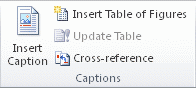 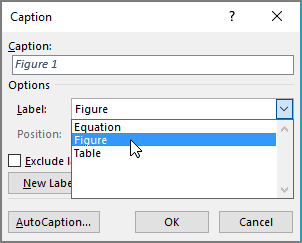 Example of a figure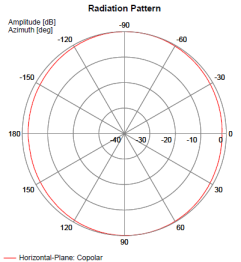 Figure 1: Cab-radio horizontal antenna pattern at 880 MHzTablesGeneral instruction for tablesTable captions are positioned above the table;In the table caption, only the first letter of the title is capitalised; all other words shall not be capitalised unless they are terms that would normally be capitalised);Table captions are without a full stop at the end;Table captions are advised to be concise as possible, recommended one line. If text is longer than one line, please add the explanation as text before or after the table;The table and table caption are to be centred by using the style “ECC Figure/graph centred”;Tables shall use automatic numbering - Arabic numerals, beginning with 1.. ascending numbering throughout the ECC deliverable, i.e. "Table 1:";Notes shall be descriptive and concise, if more text is needed put it below/above the table;Figures are not allowed in table notes, they are to be placed below/above the table;If your table needs a different layout such as two red header rows, please contact editorial@eco.cept.org, ECO will fix this and reply within one working day;If the table is longer than a page length, the table number and title as well as column headings shall be repeated on each page. The template is designed to apply this automatically;Avoid copying and pasting tables as pictures. If this is necessary, add a reference from where the table was copied. How to insert a table caption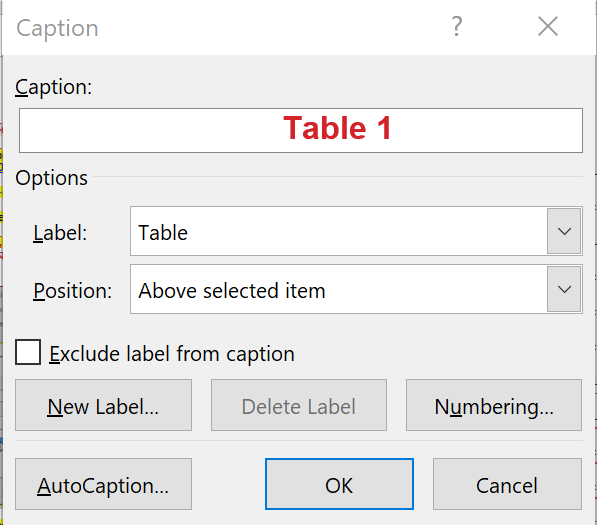 How to insert a table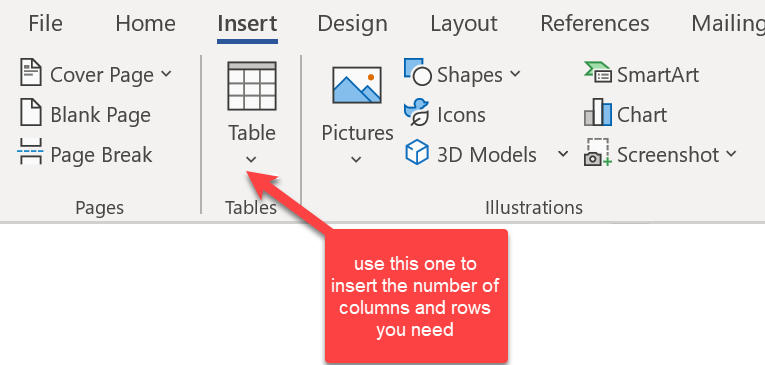 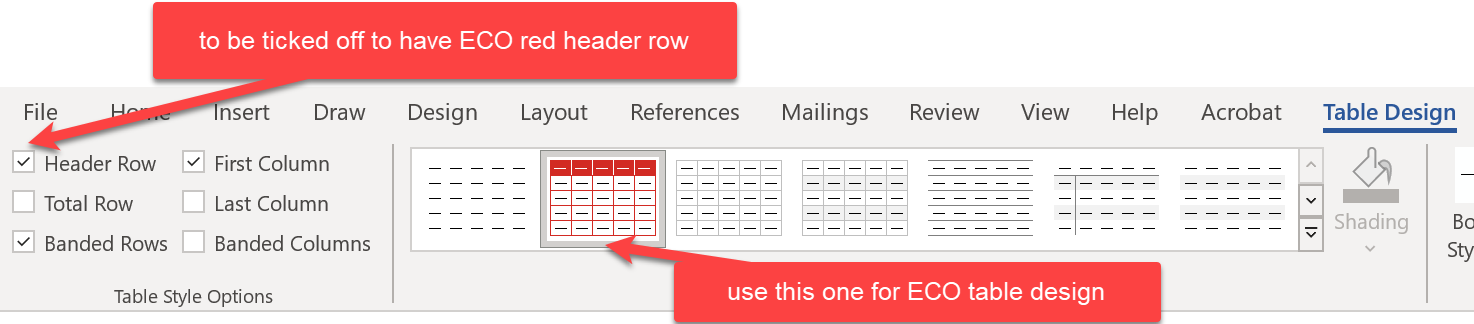 If this does not work according to your expectations, please contact editorial@eco.cept.org with instructions, ECO will aim to reply within one working day;Information on different kind of tablesTable 1: Standard table formatExample of a standard table:Table 2: Requirements on RMR cab-radio receiver characteristicsExample of an alternative table layout with 2 heading rows: Table 3: MFCN BS selectivity increaseExample of an alternative table layout with merged cells: Table 4: LTE/NR FRMCS high-power cab-radio characteristicsFlow of ECC deliverables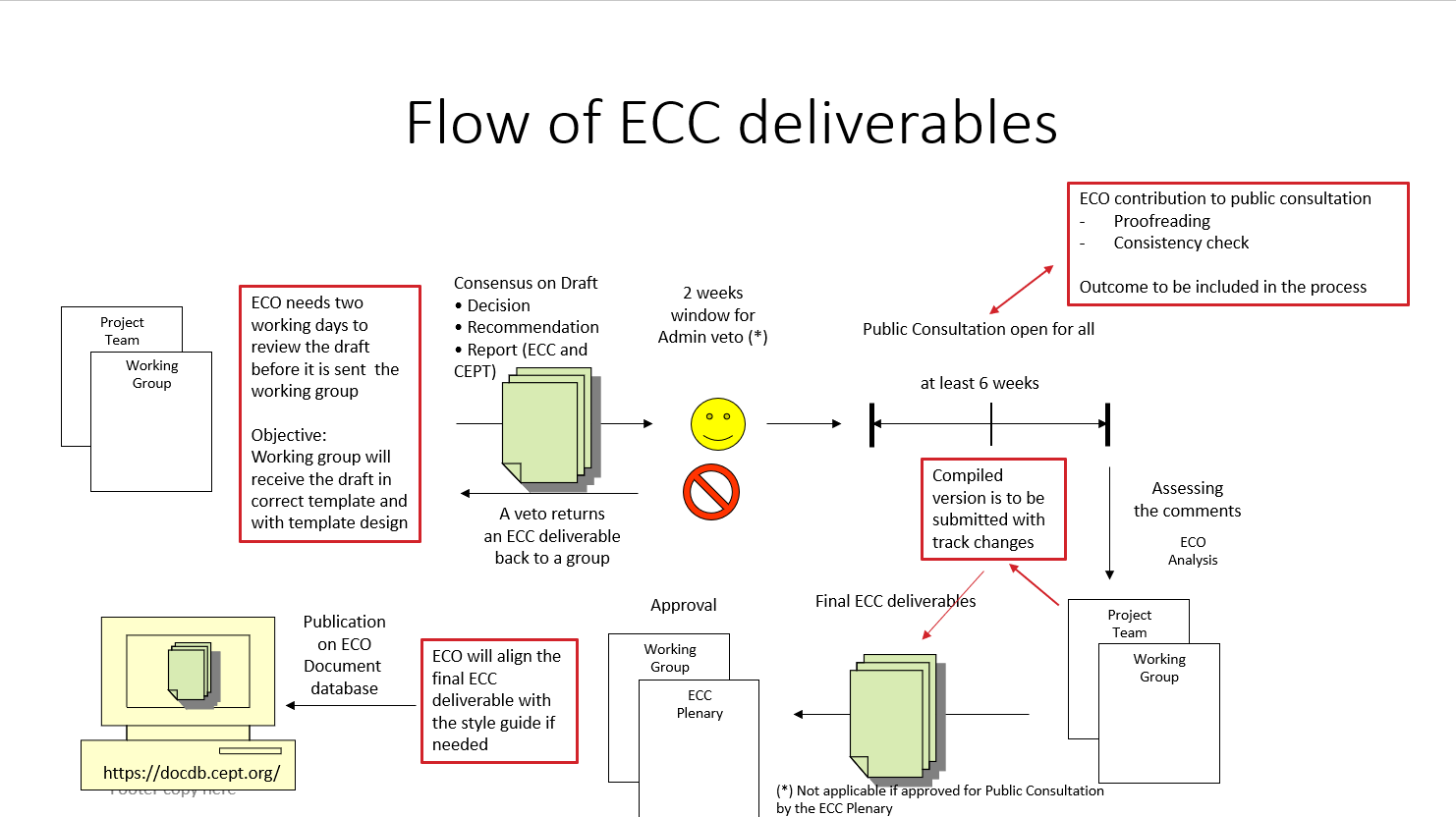 AbbreviationExplanation (style: Arial 10pt bold red (colour values RGB: 210, 35, 42)CEPTEuropean Conference of Postal and Telecommunications AdministrationsECCElectronic Communications Committee<abbr><explanation – edit the table as necessary>Table style: ECC Table – red headerCentred margin (Note 1)Table style: ECC Table – red headerCentred marginExample of a subheadingExample of a subheadingText left marginMargin 0 cmStyle: ECC Table textText left marginMargin 0 cmStyle: ECC Table textText left marginMargin 0 cmStyle: ECC Table textText left marginMargin 0 cm (Note 2)Style: ECC Table textNote without a number refers to the entire tableNote 1: test to be tested, test to be tested, test to be tested test to be tested test to be tested test to be tested test to be tested test to be testedNote 2: testNote 3: notes with numbers are to be hanging 1 cm like in note 1 in order to ease readabilityNote without a number refers to the entire tableNote 1: test to be tested, test to be tested, test to be tested test to be tested test to be tested test to be tested test to be tested test to be testedNote 2: testNote 3: notes with numbers are to be hanging 1 cm like in note 1 in order to ease readabilityParameterValueLevel of the wanted signalSensitivity +3 dBMaximum 5 MHz LTE interfering signal in 880-915 MHz (Note 1)-33 dBm (Note 2)The antenna connector of the radio module is the reference point.Note 1: This requirement covers both blocking and third-order intermodulationNote 2: -36.2 dBm for a desensitization of 1.7 dB is equivalent to -33 dBm for a desensitization of 3 dBThe antenna connector of the radio module is the reference point.Note 1: This requirement covers both blocking and third-order intermodulationNote 2: -36.2 dBm for a desensitization of 1.7 dB is equivalent to -33 dBm for a desensitization of 3 dBRMR carrierMFCN BS selectivity increaseMFCN BS selectivity increaseRMR carriercompared to 
CEPT Report 39 [4]compared to 
TS 137 104 [9] 10 MHz LTE/NR in 1900-1910 MHz24.3 dB40.6 dBParameterFRMCS BS
900 MHz rangeFRMCS BS
1900 MHz rangeFRMCS BS
1900 MHz rangeReferenceChannel bandwidthLTE: 1.4 or 5 MHzNR: 5 MHz10 MHzETSI TS 136 101 [10]ETSI TS 138 101-1 [11]ETSI TS 136 101 [10]ETSI TS 138 101-1 [11]Channel bandwidthNR: 5.6 MHzNoteNoteOccupied bandwidthLTE: 1.08 or 4.5 MHzNR: 4.5 MHzLTE: 9 MHzNR: 9.36 MHzETSI TS 136 101 [10]ETSI TS 138 101-1 [11]ETSI TS 136 101 [10]ETSI TS 138 101-1 [11]Occupied bandwidthNR: 5.04 MHzNoteNoteMaximum output power31 dBm with UL power control31 dBm with UL power controlRailway industry’s requestRailway industry’s requestMaximum e.i.r.p.33 dBm with UL power control33 dBm with UL power controlACLR37 dB37 dBETSI TS 136 101 [10]Power Class 1 (note 1)ETSI TS 136 101 [10]Power Class 1 (note 1)Note: The 5.6 MHz channel bandwidth is considering a transmission bandwidth of 28 RB between 919.6725 and 924.7125 MHz, reflecting a possible 5.6 MHz NR channel. This is understood to be compatible with NR lower layers, subject to additional standardisation work, as necessary, to confirm and further specify this.Note 1: For a Power Class 3 UE, ACLR is 30 dB.Note: The 5.6 MHz channel bandwidth is considering a transmission bandwidth of 28 RB between 919.6725 and 924.7125 MHz, reflecting a possible 5.6 MHz NR channel. This is understood to be compatible with NR lower layers, subject to additional standardisation work, as necessary, to confirm and further specify this.Note 1: For a Power Class 3 UE, ACLR is 30 dB.Note: The 5.6 MHz channel bandwidth is considering a transmission bandwidth of 28 RB between 919.6725 and 924.7125 MHz, reflecting a possible 5.6 MHz NR channel. This is understood to be compatible with NR lower layers, subject to additional standardisation work, as necessary, to confirm and further specify this.Note 1: For a Power Class 3 UE, ACLR is 30 dB.Note: The 5.6 MHz channel bandwidth is considering a transmission bandwidth of 28 RB between 919.6725 and 924.7125 MHz, reflecting a possible 5.6 MHz NR channel. This is understood to be compatible with NR lower layers, subject to additional standardisation work, as necessary, to confirm and further specify this.Note 1: For a Power Class 3 UE, ACLR is 30 dB.Note: The 5.6 MHz channel bandwidth is considering a transmission bandwidth of 28 RB between 919.6725 and 924.7125 MHz, reflecting a possible 5.6 MHz NR channel. This is understood to be compatible with NR lower layers, subject to additional standardisation work, as necessary, to confirm and further specify this.Note 1: For a Power Class 3 UE, ACLR is 30 dB.